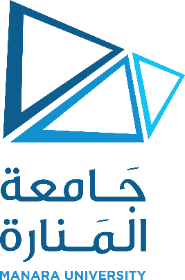      توصيف مقرر دراسيقسم: العلاج الوظيفيقسم: العلاج الوظيفيكلية: علوم الصحةكلية: علوم الصحةكلية: علوم الصحةHSFE11رمز المقرر:المقاربة النفسية للمريضالمقاربة النفسية للمريضاسم المقررلا يوجدالمتطلب السابق:  عملي0:نظري: 2الساعات المعتمدة:التوصيفيزود هذا المقرر الطلاب بمعلومات أساسية حول مهارات التواصل وطرق بناء العلاقة العلاجية مع المرضى ورفع قدرتهم على التأقلم، وعلى أهم المراض النفسية والعقلية، وعلى الصحة النفسية لعائلة المريض وطرق الدعم النفسي، ويحتوي المقرر على أساسيات علم السلوك والإدراك وطرق تقييمها، وكذلك يتضمن التأثيرات البيئية الاجتماعية على الحالة النفسية للمريض.المحتوىالقسم النظريالتواصلمهارات التواصلالعلاقة العلاجية مع المريضالصحة النفسيةأهم الأمراض النفسية والعقليةالدعم النفسيتقنيات الدعم النفسيتقييم العمليات العقلية: التفكير، الإدراكتقييم العمليات العقلية: الذاكرة، التوجه، المحاكمة العقلية، البصيرة، الانتباه والتركيز، الوعيتقييم العاطفةتقييم السلوكالتأثيرات البيئية الاجتماعية على الحالة النفسية للمريضالمراجعFortaine, K. Mental health nursing. 6th edition. Person education,Inc, New Jersey. (2009).Boyd, M; Nuhart, M. Psychiatric Nursing: contemporary practice. First edition. Lippincott. Philadelphia, New York. (1998).American Psychiatric Association. Diagnostic and statistical manual of mental disorders.4th ed. Washington, DC, Author. (2000).Kay, J; Tasman, A. Essentials of Psychiatry. John Wiley & Sons, Ltd. The Atrium, Southern Gate, Chichester. 1th. 2006. 